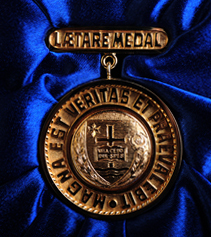 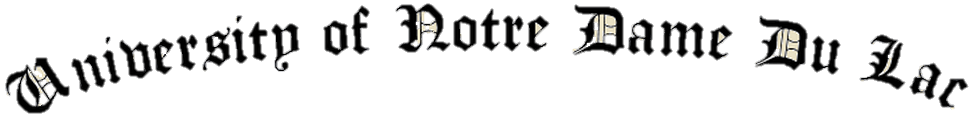 En la 168va. Entrega de DiplomasHermanas y Padre,A menos que aprendamos que lo que el amor ve es verdadero, no podemos mantener compañía con Dios. Todos ustedes aprendieron esto hace mucho tiempo, lo tomaron a pecho, se aferraron a él y lo hicieron su ministerio.Ese ministerio empezó hace medio siglo, en la Arquidiócesis de Chicago, cuando el amor del Padre James McCarthy vio que la Iglesia, los Sacramentos y la presencia de Dios son dones inmerecidos ofrecidos para todos y cada uno de nosotros, que Nuestro Señor invita a todos y cada uno de los seres humanos a entrar a su Iglesia para vivir su liturgia, experimentar su vida más íntima y reconocer lo en la fracción del pan Eucarístico.Ansioso de estar seguro que esta invitación divina sería escuchada y aceptada por todas las personas con discapacidades del desarrollo así como por aquellos de nosotros con menos notables discapacidades, si no menos reales, el Padre McCarthy empezó a trabajar con padres de familia, educadores especiales y catequistas en varias parroquias de Chicago para hacer más accesibles las liturgias y catequesis Católicas. La Hermana Mary Therese Harrington, miembro de la Sociedad de Auxiliadoras, pronto vino para ayudar en esta obra y más tarde se les unió la Hermana Susanne Gallagher, miembro de las Hermanas de la Providencia. Así nació la Red del Desarrollo Religioso Especial, conocida por su acrónimo, SPRED.Y de hecho SPRED se ha diseminado, desde hace mucho tiempo, más allá de Chicago y hoy administran la formación en la fe y los programas de iniciación sacramental para las personas con necesidades especiales en 28 diócesis Católicas y 200 parroquias a nivel nacional, incluyendo nuestra Diócesis de Fort Wayne-South Bend de Notre Dame, y en más de 200 pequeños grupos de fe parroquiales en Inglaterra, Irlanda, Escocia, Australia, Sudáfrica, Malta y México.El ministerio de SPRED ejemplifica la Nueva Evangelización la cual ha requerido nuestra Iglesia en este Año de la Fe. Su ministerio evangeliza una y otra vez proclamando que lo que el amor ve es verdadero; moviendo profundamente la participación entre nosotros de los fieles con discapacidades del desarrollo que necesitan no menos que el resto de nosotros para ser renovados, refrescados y redimidos; llegando a aquellos que de otro modo no hubiesen sabido que somos miembros unos con otros; y celebrando la verdad indispensable de que todos, sin reparar en nuestras discapacidades vistas y no vistas, somos enteramente un cuerpo humano en el cual Dios mora.Por haber convocado a nuestra Iglesia a un ministerio crucial y muy a menudo pasado por alto, por su insistencia de que una discapacidad del desarrollo ni mitiga la invitación de Cristo ni restringe el derecho de uno a responder, por haber introducido a innumerables personas hambrientas a su lugar legítimo en la mesa Eucarística, por habernos enseñado lo que significa “Un Pan, Un Cuerpo”, la Universidad de Notre Dame se regocija en conferirles su más alto honor, la Medalla Laetare.Hermana Susanne Gallagher, Hermana Mary Therese Harrington y Padre James H. McCarthy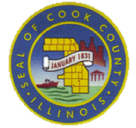 Chicago, IllinoisRESOLUCIONPatrocinada porEL HONORABLE JOHN P. DALEY, PRESIDENTE TONI PRECKWINKLE, JERRY BUTLER, EARLEAN COLLINS, JOHN A. FRIGTCHEY, BRIDGET GAINER, JESUS G. GARCIA, ELIZABETH “LIZ” DOODY GORMAN, GREGG GOSLIN, STANLEY MOORE, JOAN PATRICIA MURPHY, EDWIN REYES, TIMOTHY O. SCHNEIDER, PETER N. SILVESTRI, DEBORAH SIMS, ROBERT B. STEELE, LARRY SUFFREDIN Y JEFFREY R. TOBOLSKI,COMISIONADOS DEL CONDADOCONSIDERANDO QUE La Medalla Laetare es un premio anual otorgado por la Universidad de Notre Dame en reconocimiento del servicio excepcional a la iglesia Católica Romana y a la sociedad civil, yCONSIDERANDO QUE este premio prestigioso es otorgado a uno o más líderes Católicos Estadounidenses notables, cuyo genio ha ennoblecido las artes y las ciencias, ilustrado los ideales de la iglesia y enriquecido la herencia de la humanidad, yCONSIDERANDO QUE la medalla presentada a los destinatarios en las ceremonias de graduación anual de la Universidad de Notre Dame tiene la inscripción en Latín “Magna est veritas et prevalebit”, significando “La Verdad es poderosa, y ella prevalecerá”, yCONSIDERANDO QUE fue otorgado por primera vez en 1883, es el premio más antiguo y más prestigioso para los Católicos Estadounidenses, y los anteriores honrados incluyen al Presidente John F. Kennedy, Joseph Cardenal Bernardin, Eunice Kennedy Shriver, Thomas “Tip” O’Neill, Dorothy Day, Dave Brubeck y Robert Sargent Shriver, yCONSIDERANDO QUE en la 168ava. Ceremonia de Graduación de la Universidad de Notre Dame, la Medalla Laetare 2013 fue presentada al Padre James McCarthy, Hermana Susanne Gallagher y Hermana Mary Therese Harrington de Chicago, yCONSIDERANDO QUE el Padre McCarthy, la Hermana Gallagher y la Hermana Harrington son los tres cofundadores de la Red del Desarrollo de la Educación Religiosa Especial, conocida como SPRED, establecida hace más de medio siglo para llevar los Sacramentos de la Iglesia a aquellos con discapacidades, yCONSIDERANDO QUE desde sus orígenes pequeños en Chicago, SPRED ha crecido hasta convertirse en una parte integral de la formación de la fe y de los programas de iniciación sacramental para los Católicos con necesidades especiales en 28 diócesis y más de 200 parroquias a nivel nacional, así como grupos de fe en Inglaterra, Irlanda, Escocia, Australia, Sudáfrica, Malta y México, yCONSIDERANDO QUE el Padre McCarthy, la Hermana Gallagher y la Hermana Harrington fueron honrados por el Presidente de la Universidad, Rev. John I. Jenkins por su “insistencia de que una discapacidad del desarrollo ni mitiga la invitación de Cristo ni restringe el derecho de uno a responder, por haber introducido a innumerables personas hambrientas  a su lugar legítimo en la mesa Eucarística”, yCONSIDERANDO QUE Padre McCarthy, la Hermana Gallagher y la Hermana Harrington han dedicado sus vidas al servicio de los demás, y han servido como inspiración para incontables feligreses de todo el mundo, quienes se han unido a su ministerio de accesibilidad e inclusividad, ahora por consiguienteSE RESOLVIO por medio de la Junta de Comisionados del Condado de Cook, que la Junta por la presente ofrece su tributo más alto y un mensaje de felicitaciones a la Hermana Susanne Gallagher, S.P., la Hermana Mary Therese Harrington, S.H., y al Rev. James H. McCarthy por su contribución excepcional a la Iglesia Católica, por su liderazgo excepcional y devoción, y por remover las barreras para la accesibilidad que una vez se levantaban entre muchos Católicos y la práctica de su fe, y ya seaADEMAS SE RESOLVIO que este texto sea difundido bajo los procedimientos oficiales de este Honorable Cuerpo, y una copia ceremonial del mismo sea presentada al Padre McCarthy, la Hermana Gallagher y la Hermana Harrington, como un símbolo de gratitud en nombre de las muchas vidas que han tocado a través de este ministerio maravilloso de SPRED.Aprobado y adoptado este día 19 de Junio, 2013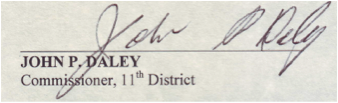 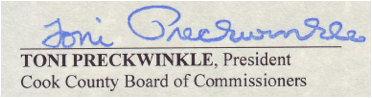 